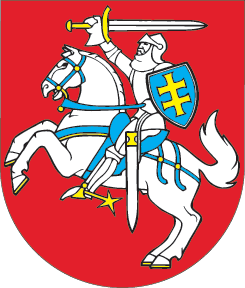 LIETUVOS RESPUBLIKOSŽEMĖS REFORMOS ĮSTATYMO NR. I-1607 13 STRAIPSNIO PAKEITIMOĮSTATYMAS2014 m. liepos 17 d. Nr. XII-1084
Vilnius1 straipsnis. 13 straipsnio pakeitimasPripažinti netekusiu galios 13 straipsnio 9 punktą.2 straipsnis. Įstatymo įsigaliojimas1. Šis įstatymas, išskyrus šio straipsnio 2 dalį, įsigalioja 2015 m. sausio 1 d.2. Lietuvos Respublikos Vyriausybė iki 2014 m. gruodžio 31 d. priima šio įstatymo įgyvendinamuosius teisės aktus.Skelbiu šį Lietuvos Respublikos Seimo priimtą įstatymą.Respublikos Prezidentė	Dalia Grybauskaitė